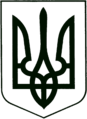 УКРАЇНА
МОГИЛІВ-ПОДІЛЬСЬКА МІСЬКА РАДА
ВІННИЦЬКОЇ ОБЛАСТІВИКОНАВЧИЙ КОМІТЕТ                                                           РІШЕННЯ №89Від 31.03.2022р.                                              м. Могилів-ПодільськийПро затвердження протоколу засідання комісії       	Керуючись ст. ст.34, 52 Закону України «Про місцеве самоврядування в Україні», відповідно до рішень виконавчого комітету міської ради від 30.12.2020 року №369 «Про затвердження складу комісії та Положення про комісію з розгляду питань призначення та надання державної соціальної допомоги» зі змінами та №370 «Про затвердження складу комісії з питань призначення (відновлення) соціальних виплат внутрішньо переміщеним особам», - виконком міської ради ВИРІШИВ:1. Затвердити протокол №3 від 04.03.2022 року засідання комісії з питань     призначення (відновлення) соціальних виплат внутрішньо переміщеним      особам. 2. Контроль за виконанням даного рішення покласти на заступника міського     голови з питань діяльності виконавчих органів Слободянюка М.В..   Міський голова	                                                           Геннадій ГЛУХМАНЮК